ОДОБРЯВАМ : ……..….………….                                                                                                        ЛИДИЯ СТАНКОВА                                                                                      ДИРЕКТОР ОД »ЗЕМЕДЕЛИЕ»П  Р О Т О К О ЛДнес, 24.01.2023 г. в ОД «Земеделие» гр.Бургас, в изпълнение на Заповед № РД 04-5/05.01.2023 г.  на  Директора на ОД »Земеделие» Бургас се проведе заседание на  комисия в следният състав:ПРЕДСЕДАТЕЛ: Венета Златева – гл.експерт ОД»Земеделие» - БургасиЧЛЕНОВЕ:1.Живка Добрева-Ламбова – директор на Д»АПФСДЧР» ОД»Земеделие» - Бургас2.Валентина Чобанова – гл.експерт ОД»Земеделие» - Бургас3.Радостина Михалева – началник ОС»Земеделие» - Айтос4.Нели Бъчварова – началник ОС»Земеделие» - Бургас5.Валентина Калева - началник ОС»Земеделие» - Камено6.Виолета Стоянова - началник ОС»Земеделие» - Карнобат7.инж.Йордан Сачанов - началник ОС»Земеделие» - Несебър8.Иванка Павлова - началник ОС»Земеделие» - Поморие9.Ярослав Куцаров - началник ОС»Земеделие» - Руен10.Петя Куцарова - началник ОС»Земеделие» - Созопол11.Антоанета Колеолова - началник ОС»Земеделие» - Средец12.Милка Стоева - началник ОС»Земеделие» - Сунгурларе13.Стоян Димитров –началник ОС»Земеделие» - Приморско-ЦаревоКомисията определи средното годишно рентно плащане в изпълнение на одобрена и утвърдена на основание чл.77 б от ППЗСПЗЗ от Министъра на земеделието, храните и горите –Методика за определяне на средното годишно рентно плащане №РД 46-28/22.01.2021г.; І. Регламент	ЗСПЗЗ, Допълнителни разпоредби§ 2е. (Нов - ДВ, бр. 94 от 2009 г.) (1) (Изм. - ДВ, бр. 62 от 2010 г.) Размерът на средното годишно рентно плащане за съответното землище от общината за предходната година се определя в левове за декар от комисия, назначена със заповед на директора на областната дирекция "Земеделие", въз основа на данни, предоставени от съответната общинската служба по земеделие, за средната стойност на рентните вноски, изчислена на база повече от половината договори, вписани в службата по вписванията и регистрирани в общинската служба по земеделие.(2) В комисията се включват представители на областната дирекция "Земеделие" и началниците на съответните общински служби по земеделие.(3) Определеният размер на средното годишно рентно плащане се публикува на интернет страницата на съответната областна дирекция "Земеделие".	ІІ. МетодикаСредното годишно рентно плащане се изчислява на база повече от половината от вписани в Службата по вписвания и регистрирани договори за ползване на земеделските земи. Комисията по § 2е от Допълнителните разпоредби на ЗСПЗЗ изчислява стойностите на средното годишно рентно плащане за всяко землище, по начин на трайно ползване на имотите по вписаните в Службата по вписвания договори.Стойността на средното годишно рентно плащане представлява средно претеглена цена, получена като частно между делимо (числител), представляваща сумата от дължимото рентно плащане по договорите, и делител (знаменател), представляваща общата площ на имотите по същите договори.или: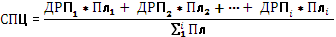 където:СПЦ – средно претеглена цена = средно годишно рентно плащанеДРПi – дължимо рентно плащане на декар (лева)Плi – площ на имотите по договори със съответното ДРП (декари)Комисията определи размера на средното годишно рентно плащане за землищата в област Бургас, въз основа на данните, предоставени от съответните ОСЗ, за всички вписани в Службата по вписвания и регистрирани в регистъра на ползването договори, по землища и по начин на трайно ползване за предходната календарна година, в т. ч.:брой договори за земеделски имоти, разграничени по начин на трайно ползване;площ на имотите по начин на трайно ползване;стойност на рентното плащане по договорите, по начин на трайно ползване на включените в договорите имоти; 	Комисията определи стойностите на средното годишно рентно плащане съобразно предоставените й данни за имотите по начин на трайно ползване. Така за землище, в което са регистрирани вписани договори за ниви, пасища и мери, ливади и трайни насаждения следва да се определят четири стойности на средно годишно рентно плащане, за всеки начин на трайно ползване – за ниви, за пасища и мери, за ливади и за трайни насаждения;	Стойността на средното годишно рентно плащане се определя като цяло число, в лева на декар.	В случай, че за дадено землище не са налични вписани договори, то за него се определя средното годишно рентно плащане, изчислено за съседно землище, с близки топографски (географски) характеристики.	Когато в договорите е посочена рента в натура, комисията остойности продуктите по средни годишни изкупни цени за съответната култура, съобразно публикуваните данни от дирекция «Растениевъдство», за предходната календарна година. КОМИСИЯТА  ОПРЕДЕЛИ :Средната стойност на рентните вноски за ползване на земеделски земи, определени съгласно § 2”е” от ПЗр ЗИД ЗСПЗЗ и  чл.77 ”б” от ППЗСПЗЗ, на база предходната стопанска 2022/2023 година за територията на Област Бургас по общини и по землища както следва :І. Община  АЙТОС  с общ  брой 17 землищаІІ. Община  БУРГАС с общ брой   12 землищаІІІ. Община  КАМЕНО с общ брой  12 землищаІV. Община  КАРНОБАТ с общ брой  31 землищаV. Община  МАЛКО ТЪРНОВО с общ брой   13 землищаVІ. Община  НЕСЕБЪР с общ брой   14 землищаVІІ. Община  ПОМОРИЕ с общ брой 16 землищаVІІІ. Община  ПРИМОРСКО с общ брой  6 землищаІХ. Община  РУЕН с общ брой  41 землищаХ. Община  СОЗОПОЛ с общ брой  11 землищаХІ. Община  СРЕДЕЦ с общ брой  32 землищаХІІ. Община  СУНГУРЛАРЕ с общ брой  28 землищаХІІІ. Община  ЦАРЕВО с общ брой   13 землищаОпределени са СРВ за 246 бр. землища  на територията на областта.Настоящият протокол се състави и подписа в два еднообразни екземпляра.Копие от протокола ще бъде обявен на информационните табла на всички ОСЗ, на ОД „Земеделие” и ще се публикува на интернет страницата на  ОД „Земеделие” Бургас.КОМИСИЯ:Председател : ..........................                                / В.Златева /Членове :   1.....................................         2.........................................         3...............................    /Ж.Добрева-Ламбова /                 /В.Чобанова/                            / Р.Михалева /                4.....................................         5......................................            6..................................        / Н.Бъчварова /                           / В.Калева /                                   / В.Стоянова /                               7................................             8.........................................          9......................................        /  Й.Сачанов /                           / Ив.Павлова /                                   / Я.Куцаров/                             10...............................            11.....................................            12....................................        /П.Куцарова /                          / А.Колеолова /                           / М.Стоева /      13..........................         /Ст.Димитров/ №по редЗемлищеСредна рентна вноска за ниви/лв.дкаСредна рентна вноска за пасища,мери/лв.дкаСредна рентнавноска за ливади/лв.дкаСредна рентнавноска за овощни насаждения/лв.дкаСредна рентнавноска за лозя/лв.дка1Айтос41.0011.0012.0031.0047.002Дрянковец24.0011.0012.0018.0024.003Зетьово41.0011.0012.0031.0047.004Карагеоргиево32.007.0031.0021.0021.005Караново29.007.0012.0022.0041.006Лясково26.008.0012.0014.0010.007Малка поляна27.007.0012.0050.0047.008Мъглен34.007.0012.0030.0021.009Пещерско26.007.0012.0028.0020.0010Пирне38.008.0020.0023.0041.0011Поляново37.007.0020.0030.0050.0012Раклиново26.008.0016.0020.0027.0013Съдиево23.0012.0012.0032.0024.0014Тополица20.007.0017.0021.009.0015Черна могила21.009.0012.0030.0021.0016Черноград35.008.0029.0024.0027.0017Чукарка29.0010.0020.0041.0030.00№по редЗемлищеСредна рентна вноска за ниви/лв.дкаСредна рентна вноска за пасища,мери/лв.дкаСредна рентнавноска за ливади/лв.дкаСредна рентнавноска за овощни насаждения/лв.дкаСредна рентнавноска за лозя/лв.дка1Бургас32.0011.0012.0028.0050.002Българово25.0011.0012.0015.0024.003Братово17.0010.0012.004.0033.004Брястовец20.009.0012.0018.0026.005Драганово40.007.0012.0018.0016.006Изворище20.009.0012.0020.0020.007Миролюбово36.009.0012.0020.0020.008Равнец17.0010.0012.0015.0033.009Димчево40.0012.0012.0020.0032.0010Маринка19.0014.0012.0029.0032.0011Твърдица43.0012.0012.0031.0032.0012Извор39.0013.0012.0029.0039.00№по редЗемлищеСредна рентна вноска за ниви/лв.дкаСредна рентна вноска за пасища,мери/лв.дкаСредна рентнавноска за овощни насаждения/лв.дкаСредна рентнавноска за лозя/лв.дка1Винарско25.009.0027.0053.002Вратица54.008.0027.0053.003Желязово43.008.0030.0059.004Камено59.009.0042.0054.005Константиново46.008.0030.0030.006Кръстина49.009.0040.0054.007Ливада59.008.0035.0030.008Полски извор65.008.009.0030.009Русокастро58.007.0059.0030.0010Трояново54.008.0018.0017.0011Тръстиково45.008.0030.0030.0012Черни връх55.008.0083.0030.00№по редЗемлищеСредна рентна вноска за ниви/лв.дкаСредна рентна вноска за пасища,мери/лв.дкаСредна рентнавноска за ливади/лв.дкаСредна рентнавноска за овощни насаждения/лв.дкаСредна рентнавноска за лозя/лв.дка1Аспарухово45.007.0032.006.0045.002Венец57.007.0032.0053.0043.003Глумче58.008.0021.0023.0078.004Деветак55.007.0024.0021.0034.005Деветинци52.007.0030.0062.0034.006Детелина50.007.0032.0031.0045.007Добриново37.007.0032.0016.0035.008Драганци39.006.0032.0026.0029.009Драгово46.007.0032.0030.0029.0010Екзарх Антимово46.006.0032.0029.0029.0011Железник47.007.0032.0052.0051.0012Житосвят54.007.0032.0016.0029.0013Зимен46.007.0021.0023.0055.0014Искра52.007.0039.0041.0041.0015Карнобат52.007.0032.0037.0037.0016Кликач46.0011.0050.0048.0051.0017Козаре21.007.0032.0025.0029.0018Крумово градище39.007.0028.0030.0052.0019Крушово51.007.0032.006.0045.0020Мъдрино47.007.0049.0026.0049.0021Невестино48.006.006.0026.0035.0022Огнен50.007.0039.0040.0045.0023Раклица39.008.0031.0026.0038.0024Сан-Стефано44.0011.0032.0016.0035.0025Сигмен55.007.006.0026.0056.0026Смолник43.007.0032.0016.0036.0027Соколово50.007.0032.0060.0052.0028Сърнево59.007.0032.0023.0045.0029Хаджиите42.006.0032.0025.0029.0030Церковски55.007.0047.0022.0038.0031Черково53.0013.0032.0042.0054.00№по редЗемлищеСредна рентна вноска за ниви/лв.дкаСредна рентна вноска за пасища,мери/лв.дкаСредна рентнавноска за ливади/лв.дкаСредна рентнавноска за овощни насаждения/лв.дкаСредна рентнавноска за лозя/лв.дка1Близнак12.0010.008.008.009.002Бръшлян11.004.008.007.009.003Бяла вода10.008.008.0015.009.004Визица20.0011.008.0010.009.005Граматиково20.0015.008.0010.009.006Евренозово11.0010.008.007.0010.007Заберново11.0012.008.008.009.008Звездец14.0012.008.007.009.009Калово10.009.008.007.009.0010Малко Търново11.0011.008.007.008.0011Младежко16.009.008.007.009.0012Сливарово11.0015.008.007.009.0013Стоилово11.0011.008.007.009.00№по редЗемлищеСредна рентна вноска за ниви/лв.дкаСредна рентна вноска за пасища,мери/лв.дкаСредна рентнавноска за ливади/лв.дкаСредна рентнавноска за овощни насаждения/лв.дкаСредна рентнавноска за лозя/лв.дка1Баня11.0015.007.0019.001.002Гюльовца37.007.008.001.0015.003Емона11.007.007.0019.001.004Козница22.007.007.0019.001.005Кошарица16.008.0011.008.0070.006Несебър1.007.0011.0030.0070.007Обзор1.0015.007.0019.001.008Оризаре27.007.008.0025.0032.009Паницово9.007.007.0019.001.0010Приселци1.007.007.0019.001.0011Равда7.007.008.0011.0070.0012Раковсково7.007.007.0019.001.0013Свети Влас0.000.000.000.000.0014Тънково7.007.0011.0037.0055.00№по редЗемлищеСредна рентна вноска за ниви/лв.дкаСредна рентна вноска за пасища,мери/лв.дкаСредна рентнавноска за ливади/лв.дкаСредна рентнавноска за овощни насаждения/лв.дкаСредна рентнавноска за лозя/лв.дка1Александрово24.008.008.0060.0053.002Ахелой32.008.008.0018.0034.003Бата35.008.008.0037.0046.004Белодол45.008.008.0034.0045.005Габерово22.008.008.0020.0010.006Горица11.007.009.006.0045.007Гълъбец36.008.009.0030.0045.008Дъбник33.007.008.005.0010.009Каблешково36.008.008.0022.0010.0010Козичино22.007.007.0033.0010.0011Косовец34.008.008.0026.0023.0012Лъка46.008.008.0022.0030.0013Медово29.0010.0010.0022.0010.0014Поморие39.008.008.0042.0034.0015Порой27.008.008.0013.0034.0016Страцин25.008.009.0026.0023.00№по редЗемлищеСредна рентна вноска за ниви/лв.дкаСредна рентна вноска за пасища,мери/лв.дкаСредна рентнавноска за ливади/лв.дкаСредна рентнавноска за овощни насаждения/лв.дкаСредна рентнавноска за лозя/лв.дка1Веселие12.0022.0022.0015.0015.002Китен17.0022.0022.0017.0017.003Ново Паничарево15.0022.0022.0019.0017.004Писменово17.0022.0022.0017.0017.005Приморско21.0022.0022.0017.0017.006Ясна поляна12.0022.0022.002.002.00№по редЗемлищеСредна рентна вноска за ниви/лв.дкаСредна рентна вноска за пасища,мери/лв.дкаСреднарентнавноска за ливади/лв.дкаСредна рентнавноска за овощни насаждения/лв.дкаСредна рентнавносказа лозя/лв.дка1Билка13.0015.005.009.005.002Вишна13.0011.005.0012.0026.003Вресово22.0012.0019.0011.0014.004Добра поляна12.0010.0013.0012.0024.005Добромир18.0011.005.009.005.006Дропла25.009.005.0018.005.007Дъскотна13.0011.005.0010.0026.008Дюля25.0013.005.0012.0026.009Заимчево15.006.005.0020.0026.0010Зайчар20.0012.0019.0011.0014.0011Звезда4.0013.005.0012.0026.0012Каменяк10.0013.0013.0020.0024.0013Каравельово15.0015.005.009.005.0014Листец23.0020.005.0020.0026.0015Люляково25.0013.0019.0025.0037.0016    Мрежичко12.0012.0013.0014.0024.0017Планиница25.0011.005.0012.0026.0018Подгорец13.008.0013.009.0024.0019Преображенци23.0012.0024.0023.0030.0020Припек13.0010.0013.0012.0024.0021Просеник29.0012.0015.0016.0082.0022Разбойна22.0012.0015.0019.0041.0023Речица16.0014.005.0020.0026.0024Рожден13.0010.0013.0010.0024.0025Рудина13.0010.0013.0010.0024.0026Руен20.0012.0024.0021.0024.0027Рупча25.0012.0021.0012.0026.0028Ръжица22.0014.0021.0027.0045.0029Сини рид15.0013.0015.0015.0082.0030Скалак14.0015.0013.0014.0012.0031Снежа7.006.005.0030.0024.0032Снягово12.0012.0024.0021.0024.0033Соколец13.0011.005.0010.0016.0034Средна махала12.0010.0013.0014.0024.0035Струя12.0015.005.0012.005.0036Топчийско12.0013.0012.0012.0024.0037Трънак12.0015.005.009.005.0038Череша13.0013.0019.0015.0012.0039Шиварово20.0012.0019.0011.0014.0040Ябълчево22.0012.0020.0020.0024.0041Ясеново13.0013.005.0020.0026.00№по редЗемлищеСредна рентна вноска за ниви/лв.дкаСредна рентна вноска за пасища,мери/лв.дкаСреднарентнавноска за ливади/лв.дкаСредна рентнавноска за овощни насаждения/лв.дкаСредна рентнавноска за лозя/лв.дка1Вършило48.0018.001.005.005.002Габър47.0018.001.005.005.003Зидарово14.006.001.005.005.004Индже войвода5.0016.001.006.006.005Крушевец9.0016.001.0023.001.006Присад14.0016.001.005.005.007Равадиново21.0011.001.0060.0060.008Равна гора20.0011.001.0060.0060.009Росен10.0011.001.0060.0060.0010Созопол21.0011.001.0060.0060.0011Черноморец5.0011.001.0060.0060.00№по редЗемлищеСредна рентна вноска за ниви/лв.дкаСредна рентна вноска за пасища,мери/лв.дкаСреднарентнавноска за ливади/лв.дкаСредна рентнавноска за овощни насаждения/лв.дкаСредна рентнавноска за лозя/лв.дка1Белеврен17.008.008.0010.0016.002Белила22.008.008.0025.0018.003Бистрец15.008.007.0035.0016.004Богданово8.008.007.0011.0013.005Варовник13.008.007.0014.0013.006Вълчаново6.008.0014.0011.0013.007Голямо Буково13.0012.009.0010.0013.008Горно Ябълково22.008.0010.0010.0013.009Гранитец15.008.0010.0010.0013.0010Граничар16.008.008.0010.0013.0011Дебелт31.008.008.008.0013.0012Долно Ябълково16.008.0010.0010.0013.0013Драка5.008.0010.000.5018.0014Драчево20.008.0010.0020.0013.0015Дюлево22.008.008.008.0010.0016Загорци18.009.008.008.008.0017Зорница30.008.006.008.0078.0018Кирово10.0010.009.0010.0016.0019Кубадин16.008.008.0022.0018.0020Малина13.008.008.0019.0020.0021Момина църква16.008.009.0013.0011.0022Орлинци15.008.008.000.5013.0023Проход23.008.008.008.0013.0024Пънчево25.006.006.000.5022.0025Радойново9.008.0010.000.5021.0026Росеново20.009.006.0017.0018.0027Светлина18.008.008.0014.0015.0028Синьо камене12.008.0015.0014.0013.0029Сливово17.008.0015.0014.0020.0030Средец24.0010.008.0018.0021.0031Суходол15.008.008.008.0013.0032Факия16.0010.0011.0013.0010.00№по редЗемлищеСредна рентна вноска за ниви/лв.дкаСредна рентна вноска за пасища,мери/лв.дкаСредна рентнавноска за ливади/лв.дкаСредна рентнавноска за овощни насаждения/лв.дкаСредна рентнавноска за лозя/лв.дка1Бероново23.008.008.0021.0019.002Босилково36.008.0025.0031.0035.003Ведрово31.008.0025.0031.0035.004Везенково30.008.009.0020.0021.005Велислав19.008.009.0020.0021.006Вълчин42.0019.0010.0042.0047.007Горово42.0010.008.0036.0050.008Грозден34.008.008.0030.0016.009Дъбовица14.008.008.0010.0014.0010Есен32.008.0015.0031.0043.0011Завет29.008.0025.0031.0035.0012Камчия19.008.008.0030.0035.0013Климаш36.009.0030.0048.0034.0014Костен36.0014.0049.0048.0035.0015Лозарево38.0011.0030.0052.0041.0016Лозица41.008.008.0030.0016.0017Манолич17.008.008.0015.0021.0018Подвис32.008.0015.0031.0040.0019Прилеп31.008.0015.0030.0033.0020Пчелин11.008.009.0020.0021.0021Садово38.008.009.0025.0022.0022Скала14.008.0011.0036.0015.0023Славянци32.0013.007.0036.0047.0024Сунгурларе35.0013.008.0036.0033.0025Съединение31.009.008.0030.0035.0026Терзийско36.008.008.0025.0033.0027Черница42.0010.0042.0048.0042.0028Чубра33.0013.007.0033.0044.00№по редЗемлищеСредна рентна вноска за ниви/лв.дкаСредна рентна вноска за пасища,мери/лв.дкаСредна рентнавноска за ливади/лв.дкаСредна рентнавноска за овощни насаждения/лв.дкаСредна рентнавноска за лозя/лв.дка1Ахтопол13.0010.0010.0035.0040.002Бродилово10.009.0010.0035.0040.003Българи15.009.0015.0035.0040.004Варвара11.0010.0010.0035.0040.005Велика12.009.0014.0011.0040.006Изгрев16.0010.0014.0027.0040.007Кондолово12.009.0015.0035.0040.008Кости15.009.0015.0035.0040.009Лозенец12.009.0014.0027.0040.0010Резово17.0010.0010.0010.0040.0011Синеморец13.0010.0010.0010.0040.0012Фазаново13.0010.0014.0011.0040.0013Царево16.0010.0014.0027.0040.00